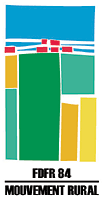 Fédération Départementale des Foyers Ruraux de VauclusePROJET ROCHES ORNEMENTALES ET INSOLITES DU MIDIBULLETIN D’INSCRIPTIONVous êtes ?Un particulierNom de la personne ressource à contacter :……………………………………………………….Tel :…………………………………………………………………………Mail :…………………………………………………………………………..Une associationNom de l’association :………………………………………Celle-ci est-elle adhérente aux Foyers Ruraux : O  /  NAdresse :…………………………………………………………………………Code Postal :………………………………….Ville (Village)…………………………………………Président :………………………………………………………………… Tel :…………………………………………………………………………Mail :…………………………………………………………………………..Nom de la personne ressource à contacter :……………………………………………………….Tel :…………………………………………………………………………Mail :…………………………………………………………………………..Un artisan, une entrepriseNom de l’entreprise :………………………………………………………………………..Nom de la personne ressource à contacter :……………………………………………………….Tel :…………………………………………………………………………Mail :…………………………………………………………………………..Est intéressé pour participer au projet ROCHES ORNEMENTALES ET INSOLITES DU MIDI ,   O  /  NEst intéressé par des conférences, des visites de sites  O  / NPossède des renseignements sur des roches ornementales, des carrières, de la région  O  / NPrécisez :…………………………………………………………………………………………………….…………………………………………………………………………………………………….…………………………………………………………………………………………………….BULLETIN A RENVOYER PAR COURRIER OU MAIL AAssociation « La LEVADO » Quartier GABIN  84860 CADEROUSSEJean Paul MASSE    04 90 51 92 56 / 06 07 77 20 44    jean-paul.masse2@wanadoo.fr